UC Master Gardeners of Colusa CountyPlant Clinic and Garden Resource InformationWhere?Griff’s Feed and Seed7th and 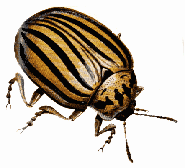 Colusa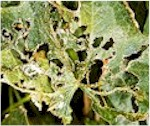 When?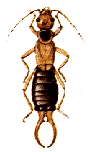 Friday April 1110 am to 4 pmWhat?Bring a sample of your plant problemsGet answers to gardening questionsSave water in your garden and landscape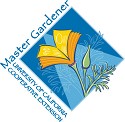 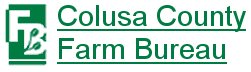 